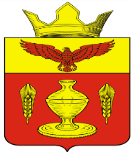 Волгоградская областьПалласовский муниципальный районАдминистрация Гончаровского сельского поселения_________________________________________________________________ПОСТАНОВЛЕНИЕ03 мая 2017 г.                                                                                № 38О присвоении адресаЖивотноводческой точке №4расположенной в 2,5 км на север х.Гончары Рассмотрев вопрос о присвоении адреса животноводческой точке расположенной в 2,5 км на север х.Гончары, в соответствии с Федеральным законом от 06.10.2003г. №131-ФЗ «Об общих принципах организации местного самоуправления в Российской Федерации», руководствуясь Уставом Гончаровского сельского поселения, администрация Гончаровского сельского поселения. ПОСТАНОВЛЯЕТ:1. Присвоить адрес  животноводческой точке №4  расположенной в 2,5 км на север х.Гончары – х.Гончары животноводческая точка №4 Палласовского района Волгоградской области Жилой дом.Здание овчарни.Сооружение – шахтный колодец.2.Рекомендовать органам технической инвентаризации произвести технический учет и выдачу технической документации.3.Рекомендовать Управлению Федеральной службы  государственной регистрации, кадастра и картографии по Волгоградской области осуществить государственную регистрацию права собственности на основании настоящего постановления и правоустанавливающих документов.4.Контроль за исполнением настоящего постановления оставляю за собой.5.Настоящее постановление вступает в силу с момента официального опубликования (обнародования).   Глава Гончаровского    сельского поселения                                          К. У. Нуркатов.  